PROPOSTA DI VISITA DIDATTICA Proposta approvata in sede di: consiglio di classe / interclasse / intersezione del …..programmazione settimanaleSi allega relazione didatticaDocente referente e recapito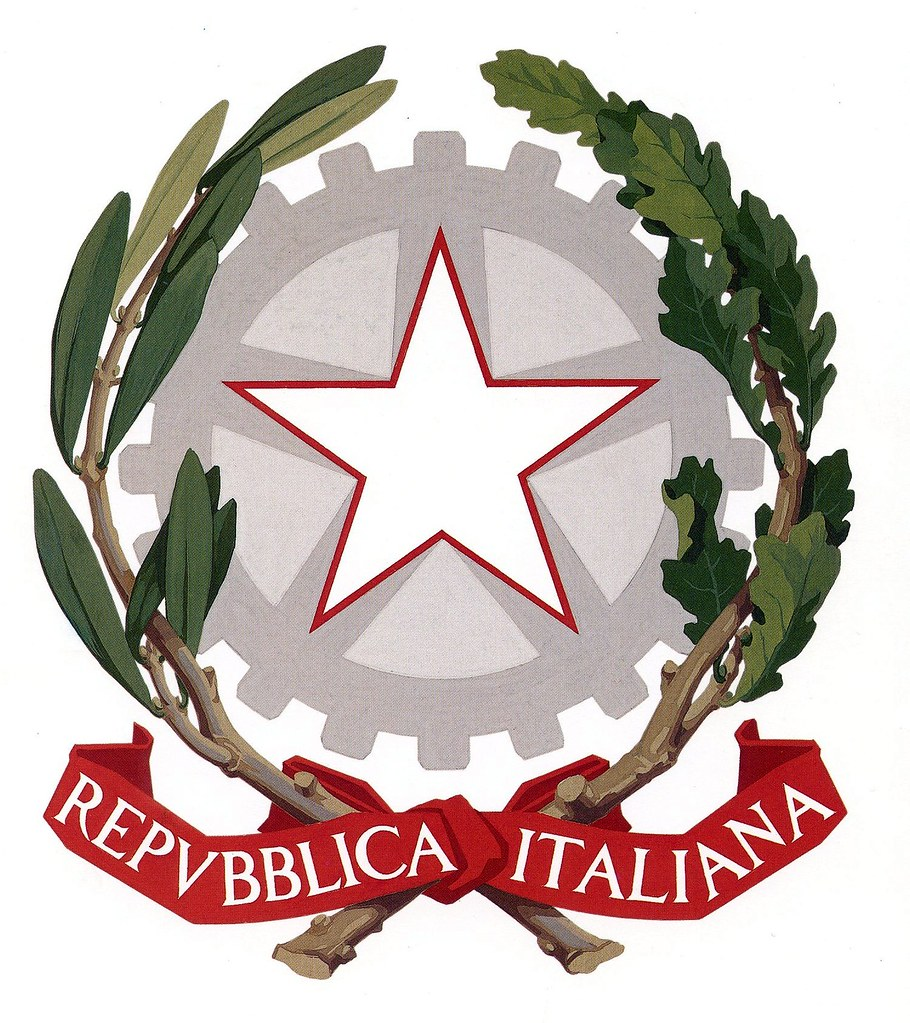 ISTITUTO COMPRENSIVO STATALE “Giuseppe Mazzini”Corso XVIII Settembre, 25 - 60022 CASTELFIDARDO (AN) Tel. 071780950 – 0717824490 - 0717825225Codice Fiscale: 80015050422 - Codice Meccanografico: ANIC84100B   e-mail: anic84100b@istruzione.it – www.icmazzinicastelfidardo.edu.itDESTINAZIONEOggetto della visitaAttività previste e costi indicativiData previstaLuogo e orario di partenzaLuogo e orario di ritornoDestinazioni intermedieOggetto della visitaAttività previste e costi indicativiClassi interessateNumero di alunni partecipanti-di cui alunni con disabilitàNumero docenti accompagnatoriNumero altri accompagnatoriMezzi di trasporto propostiMezzi di trasporto propostiSegnalare eventuali necessità per alunni con limitata autonomiaPulmino comunalePullmanAltro…….Altro ……